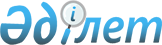 О неотложных мерах по развитию Мангышлакского территориально-производственного комплексаПостановление Кабинета Министров Республики Казахстан от 22 ноября 1993 года N 1166



          Принимая во внимание состояние экономики и особое
географическое положение Мангистауской области,
природно-климатические условия, глубокую интегрированность
промышленности области в народнохозяйственный комплекс бывшего СССР,
значительное падение производства и возрастающий отток специалистов,
а также в целях сохранения уникального индустриального и кадрового
потенциала региона, поддержки жизненного уровня населения Кабинет
Министров Республики Казахстан ПОСТАНОВЛЯЕТ:




          1. Главе Мангистауской областной администрации совместно с
заинтересованными министерствами и ведомствами республики в 3-х
месячный срок определить приоритетные направления развития
Мангышлакского территориально-производственного комплекса,
разработать Комплексную программу социально-экономического развития
области на 1994-1995 и на период до 2000 года и внести в Кабинет
Министров Республики Казахстан на утверждение.




          2. Просить Национальный банк Республики Казахстан:




          обязать Казахский акционерный банк "Туранбанк" и коммерческий
банк "Таимбанк" обеспечить кредитование Национальной акционерной
компании "КАТЭП" на условиях, предусмотренных постановлением
Кабинета Министров Республики Казахстан от 26 марта 1993 г. N 237
 
 P930237_ 
  "Об образовании запасов урана и минеральных удобрений",
сроком на один год с момента выдачи кредита;




          выделить акционерной торговой компании "Арна" и торговым
организациям нефтяников кредит в объеме 10 млрд. рублей для закупки
сельхозпродукции и продуктов питания на условиях возврата в мае
1994 г.;




          обеспечивать Мангистаускую область наличными деньгами и
дополнительными кредитными ресурсами в приоритетном порядке.




          3. Разрешить главе Мангистауской областной администрации
использовать для обеспечения социальных нужд региона до 10 процентов
продукции, производимой на предприятиях области.




          4. Министерству труда Республики Казахстан в 3-месячный срок
провести углубленный анализ обеспеченности региона
высококвалифицированными специалистами и рабочими и разработать
мероприятия:




          по закреплению кадров в базовых отраслях региона;




          совместно с Министерством образования Республики Казахстан - по
восполнению трудовых ресурсов, включая привлечение молодых
специалистов из ВУЗов Российской Федерации и других стран СНГ.




          5. Министерству внутренних дел, Министерству иностранных дел,
Министерству труда и Министерству юстиции Республики Казахстан
совместно с главой Мангистауской областной администрации в
3-месячный срок рассмотреть вопрос о процедуре установления
гражданства (вида на жительство) для лиц, продолжающих трудовую
деятельность на предприятиях области в соответствии с заключенными
контрактами и желающих впоследствии выехать в страны СНГ, а также
определить условия заключения контракта, которые должны найти
отражение в межправительственных соглашениях, и внести
соответствующие предложения в Кабинет Министров и Верховный Совет
Республики Казахстан.




          6. Агентству по атомной энергии Республики Казахстан и
Национальной акционерной компании "КАТЭП" определить перечень
специальностей, непосредственно связанных с обеспечением безопасной
работы ядерного реактора БН-350, и внести в Кабинет Министров
Республики Казахстан согласованные с соответствующими ведомствами
Российской Федерации предложения о предоставлении специалистам
указанной категории и их семьям гарантий на получение жилья и
трудоустройство в системе атомной промышленности Российской
Федерации.




          7. Предоставить право главе Мангистауской областной
администрации совместно с Мангышлакским энергокомбинатом
устанавливать для населения области льготные тарифы на электрическую
и тепловую энергию для бытовых нужд до 50 процентов отпускной цены.




          8. Министерству энергетики и топливных ресурсов Республики
Казахстан и главе Мангистауской областной администрации осуществить
в установленном порядке передачу на баланс местных органов
жилищно-коммунальных хозяйств г. Жанаозен и пос. Жетыбай.




          9. Министерству финансов Республики Казахстан при подготовке
проекта бюджета на 1994 год рассмотреть вопрос о выделении
ассигнований на содержание социальной сферы г. Жанаозен и
пос. Жетыбай.




          10. Министерству промышленности Республики Казахстан совместно
с главой Мангистауской областной администрации, Министерством
экономики Республики Казахстан с привлечением заинтересованных
министерств и ведомств республики в 3-месячный срок проработать
новую схему кооперационных связей, имея в виду максимальное
привлечение республиканских предприятий к поставкам сырья,
материалов, комплектующих изделий и оборудования для промышленных
предприятий области.




          11. Республиканской контрактной корпорации "Казконтракт"
совместно с министерствами и ведомствами республики проработать
вопрос обеспечения предприятий г. Актау апатитовым концентратом и
бензолом.




          12. Министерству энергетики и топливных ресурсов, Национальному
агентству по иностранным инвестициям при Министерстве экономики
совместно с Министерством финансов Республики Казахстан ускорить
решение вопросов, связанных с привлечением инофирм к строительству
Мангистауского нефтеперерабатывающего завода, принять меры по более
активному формированию валютного фонда для начала финансирования и
контролю за его рациональным использованием. Предусмотреть в составе
завода технологическую установку производства бензола для нужд
акционерного общества "АКПО".




          13. Министерству сельского хозяйства Республики Казахстан
рассмотреть возможность обеспечения потребности сельского хозяйства
республики азотно-фосфорными удобрениями, выпускаемыми акционерной
компанией "КАСКОР", (г. Актау).




          14. Министерству промышленности Республики Казахстан проработать
мероприятия по воспроизводству реагентной базы для производства
минеральных удобрений и внести предложения в Кабинет Министров 
республики.  




          15. Министерству энергетики и топливных ресурсов Республики
Казахстан с учетом платежей за поставки казахстанской нефти по
межправительственным соглашениям вносить по согласованию с
Министерством экономики республики коррективы в объемы поставок на
предприятия Российской Федерации, имея в виду предоставление права
свободной реализации нефти платежеспособным покупателям на условиях
предоплаты.




          16. Комитету цен при Министерстве экономики Республики Казахстан
рассмотреть вопрос о ценообразовании на продукцию Казахского
газоперерабатывающего завода (г. Жанаозен) и принять соответствующие
решения.




          17. Агентству по атомной энергии Республики Казахстан,
Национальной акционерной компании "КАТЭП" с участием Министерства
иностранных дел, Министерства юстиции Республики Казахстан, других
заинтересованных ведомств в 3-месячный срок разработать соглашение
между Республикой Казахстан и Российской Федерацией об обеспечении
работоспособности и ядерной безопасности на атомном реакторе
Мангышлакского энергокомбината и представить на рассмотрение
Правительств двух государств.




          18. Министерству науки и новых технологий Республики Казахстан
оказать научно-методическую поддержку предприятиям региона в
обеспечении научного сопровождения эксплуатации атомного реактора, в
разработке программ по редкоземельным металлам, концепции и
программы развития химической промышленности, работах по повышению
нефтеотдачи на Узенском месторождении.




          19. Министерству промышленности Республики Казахстан совместно 
с Национальной акционерной компанией "КАТЭП" и акционерной компанией
"КАСКОР" организовать производство алюминиевых рондолей для тюбиков 
зубной пасты.




          20. Министерству экономики Республики Казахстан предусмотреть
выделение в 1994 году из Фонда преобразования экономики Республики
Казахстан средств в сумме 5 млрд. рублей на повышение надежности
системы безопасности реактора БН-350, продолжение строительства
этанопровода Тенгиз-Актау, аэропорта Актау и получение товарной
скандиевой продукции.




          21. Агентству по атомной энергии, Национальной акционерной
компании "КАТЭП" совместно с Министерством науки и новых технологий
Республики Казахстан:




          организовать начиная с 1994 года выполнение
проектно-конструкторских работ по замене ядерного реактора БН-350;




          в 3-месячный срок рассмотреть техническое задание
Мангышлакского энергокомбината и Национального ядерного центра
Республики Казахстан и внести в Кабинет Министров республики
согласованные предложения.




          22. Министерству промышленности, Министерству энергетики и
топливных ресурсов Республики Казахстан решить вопрос об организации
производства нефтепромыслового оборудования на оборонных
предприятиях республики.




          23. Министерству энергетики и топливных ресурсов Республики
Казахстан продолжить строительство опреснительных батарей
Мангышлакского энергокомбината за счет собственных средств с вводом
в эксплуатацию в 1995 году.




          24. Министерству экономики, Министерству финансов,
Государственному комитету по чрезвычайным ситуациям Республики
Казахстан предусмотреть ежегодное выделение финансовых средств для
реализации мероприятий по защите объектов промышленных предприятий и
социальной сферы Мангистауской области от затопления Каспийским
морем в пределах средств резервного фонда Кабинета Министров
республики на финансирование чрезвычайных ситуаций.
<*>



          Сноска. Пункт 24 изменен - постановлением Правительства РК
от 20 августа 1996 г. N 1031  
 P961031_ 
 .





  Премьер-министр
Республики Казахстан


					© 2012. РГП на ПХВ «Институт законодательства и правовой информации Республики Казахстан» Министерства юстиции Республики Казахстан
				